Руководитель отряда ЮИД: Дворцов В.Ю.Список отряда ЮИД:Пряников Андрей - командирКуликов ИванБунтов НикитаШкунова ЕленаКирпичева ЕленаСмоляков ДенисПавлова ЕлизаветаКрупин ИльяВязов АндрейМасленникова АлександраПужаева АнастасияЧернышова АнастасияПотемина СофияТокарева МаринаПарфенов Кирилл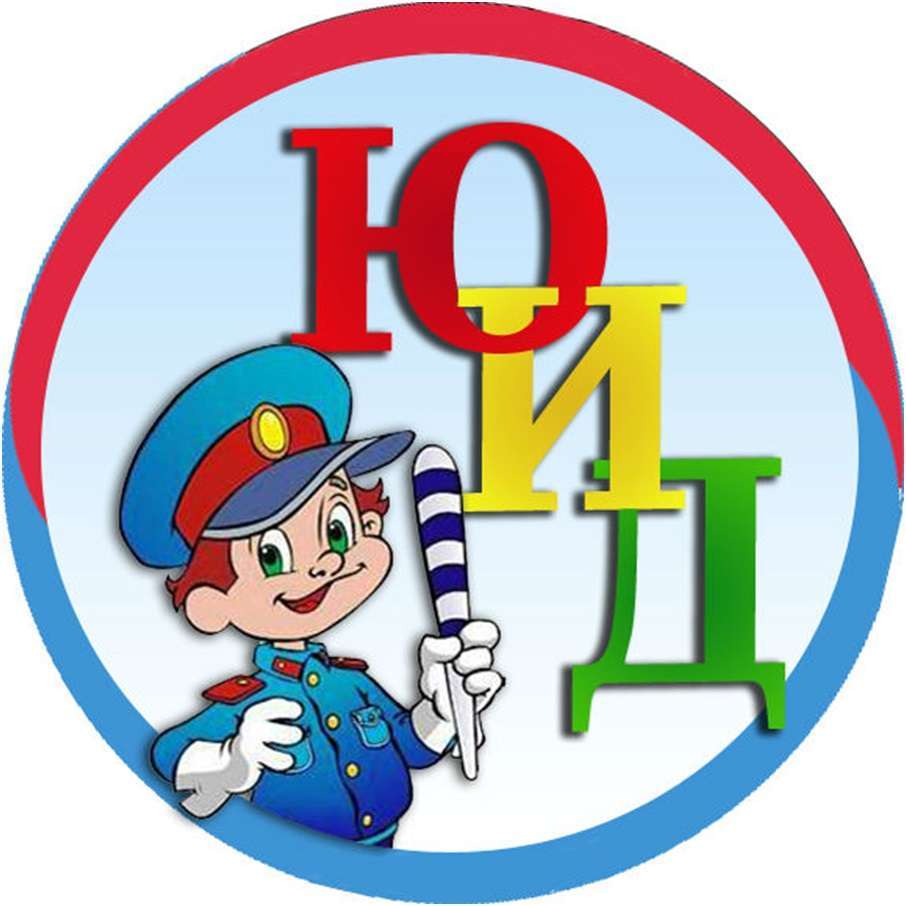 